SauerkrauherstellungI et biologimodul har I fremstillet Sauerkraut. Jeg er meget spændt på at høre, om der er kommet godt gang i fermenteringsprocessen.Brug ordlisten til at forklare, hvad vi ser på billederne herunder. Var det også sådan I gjorde?Sauerkrautherstellung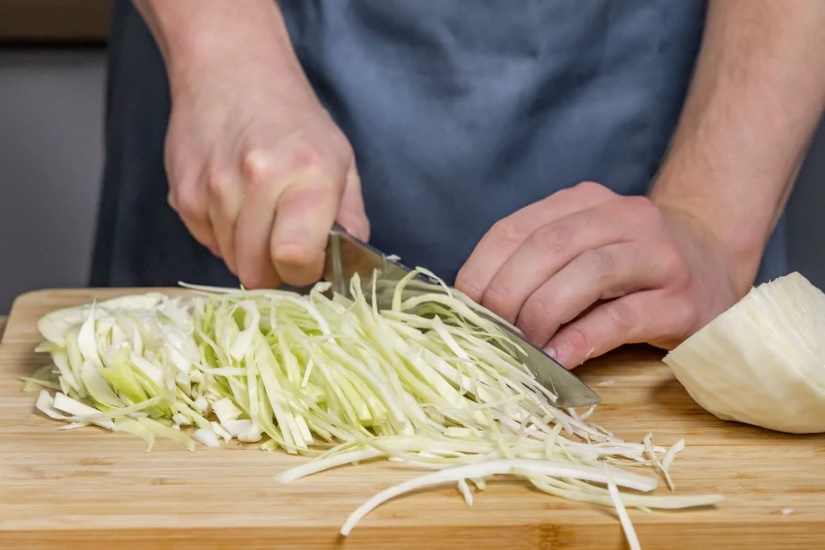 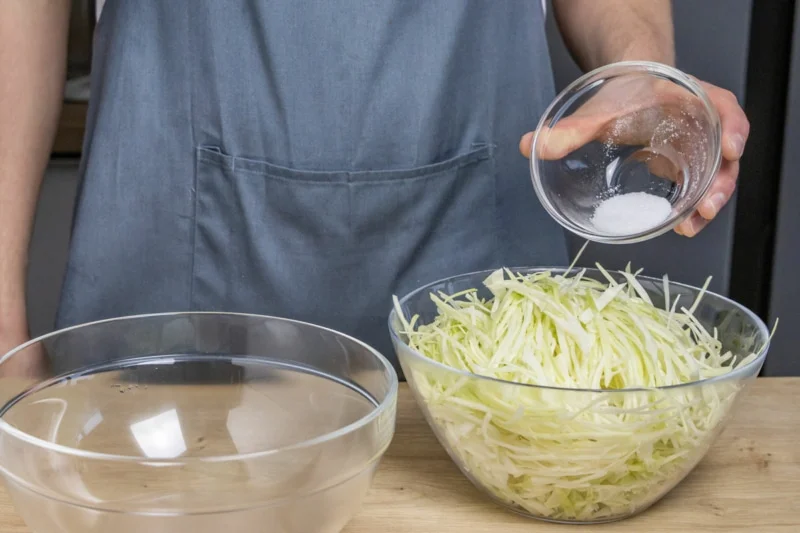 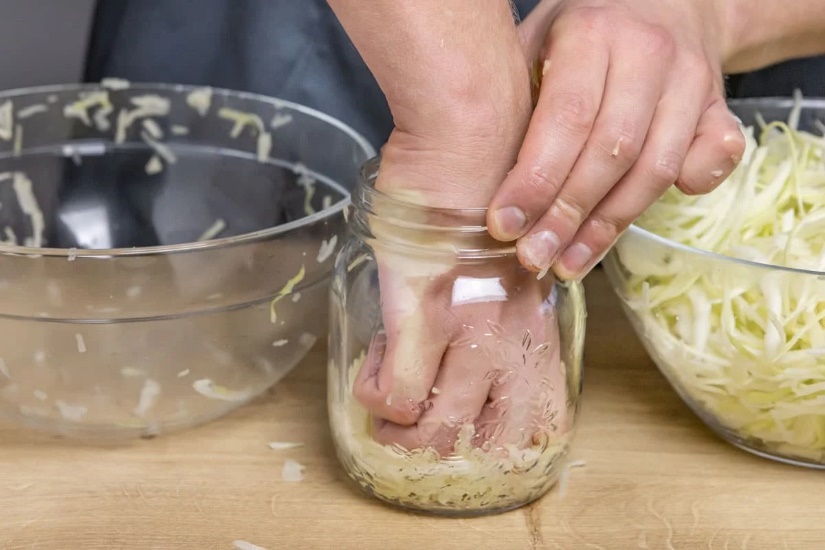 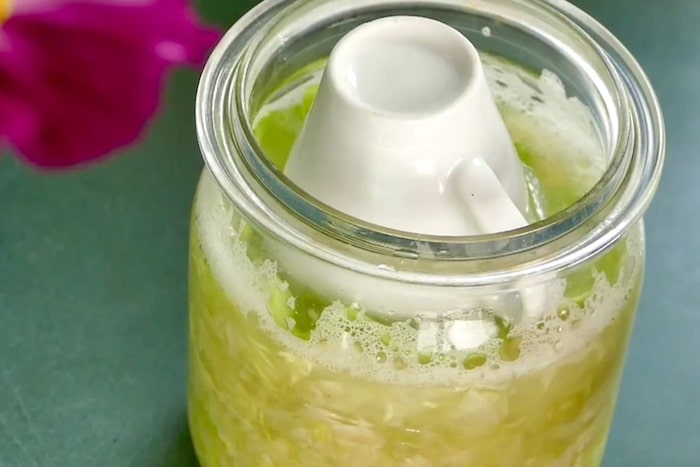 